San José, 03 de marzo de 2022N° 2159-2022Al contestar refiérase a este # de oficioSeñorMáster Walter Espinoza Espinoza, Director General Organismo de Investigación Judicial (O.I.J.)Estimado señor:Para su estimable conocimiento y fines consiguientes, le transcribo el acuerdo tomado por el Consejo Superior del Poder Judicial, en sesión N° 17-2022 celebrada el 01 de marzo del 2022, que literalmente dice:“ARTÍCULO XLIDOCUMENTO N° 1770-2022En oficio Nº 127-PLA-ES-AP-2022 del 14 de febrero de 2022, el ingeniero Dixon Li Morales, Jefe interino del Proceso de Ejecución de las Operaciones, remite el informe suscrito por la licenciada Ana Ericka Rodríguez Araya, Jefa del Subproceso de Estadística, relacionado con las muertes accidentales ocurridas durante el 2020, y que fueron atendidas por las oficinas de la policía judicial, adscritas al Organismo de Investigación Judicial (OIJ), que literalmente dice:“[…]ANÁLISIS ESTADÍSTICO DE MUERTES ACCIDENTALES OCURRIDAS EN COSTA RICA EN EL 2020AntecedentesEste análisis incorpora las variables relacionadas con las muertes accidentales atendidas por el Organismo de Investigación Judicial (O.I.J) durante el 2020. El enfoque de este documento es de carácter social y presentado en formato estadístico con una perspectiva analítica.Desde la óptica judicial, se entiende por Muerte Accidental el deceso de una persona, ocurrido de espontánea y sin que medie culpa, no atribuibles en cuanto a culpabilidad de terceras personas. Este tipo de casos son atendidos en el Organismo de Investigación Judicial de Costa Rica.Hechos relevantes A partir de la información contenida en los cuadros estadísticos oficiales de muerte accidental 2020, destacan los siguientes hechos relevantes:Durante el 2020 la cantidad de muertes accidentales en Costa Rica fue de 716 personas, existiendo un incremento de 20 víctimas respecto al 2019 y ubicándose como el segundo resultado más alto desde el 2012.El 27% de las muertes accidentales en 2020 tuvo lugar en la provincia de San José (192 casos), 19,4% en Alajuela (139 casos), 16,7% en Puntarenas (120 casos), 10,9% en Guanacaste (78 casos), 10% en Limón (73 casos), 7,3% en Heredia (52 casos) y 8,7% en Cartago (62 casos).De las muertes accidentales reportadas en 2020, el 84,8% corresponden a hombres (607) y 15,2% corresponde a mujeres (109).El grupo etario que mayor cantidad de casos presentó fue el “de 65 y más años” con 117 víctimas (16,4%), seguido por el “de 40-44 años” con 71 casos (9,9%).Existe una marcada presencia estadística de muerte accidental en nacionales respecto a los foráneos, representando para el 2020 un 86%, el 13.9% fueron extranjeros y un 0.1% se debe a información ignorada.Los meses de diciembre con 11,9% (85 casos) y octubre con 11,2% (80 casos), son los periodos en que se registra mayor cantidad de muertes accidentales en 2020. En cuanto a los días de la semana, fueron aquellos denominados “entre semana” los que acapararon el mayor número de víctimas, para un total de 387 víctimas y una participación respecto al total del 54%.Los decesos accidentales por accidentes de tránsito representan la causa de muerte más recurrente en Costa Rica, para un total de 146 víctimas (20,4%), seguido de las intoxicaciones con 141 casos (19,7%) y la asfixia por sumersión con 111 decesos (15,5%) sobre el total.Durante el 2020, la tasa de personas fallecidas por muerte accidental por cada 100.000 habitantes a nivel nacional se reporta en 14, siendo las provincias costeras de Guanacaste, Puntarenas y Limón las que registran las tasas más altas, con 24,1, 19,8 y 15,9 respectivamente.IntroducciónDesde la óptica judicial, la muerte accidental es una de las formas de muerte violenta más recurrente en Costa Rica, generando más de 600 decesos al año. Está conformada en su mayoría por fallecimientos de tránsito y asfixias por sumersión y su característica principal es que no media culpa de un tercero.Desde el inicio de la presente década, el número de muertes accidentales en Costa Rica ha mantenido una tendencia creciente, llegando en 2017 a registrar su punto más alto con 737 muertes. Con posterioridad a este periodo se produce un descenso que retorna el fenómeno a 628 fallecimientos y para los siguientes dos períodos el volumen de muertes vuelve a incrementarse, siendo que para el año en cuestión la cifra logra alcanzar los 716 decesos, luego de un crecimiento con relación a 2019 de 20 causas muertes más, según se aprecia en el siguiente gráfico.Cuadro N°3.1Cantidad de muertes accidentales en Costa Rica, periodo 2013-2020Destaca dentro del crecimiento previamente analizado, el giro ascendente que experimenta la variable a partir del período 2017, pues como puede verse en la gráfica el promedio anual de muertes accidentales con anterioridad a dicho periodo era de 589 muertes anuales, mientras que, sobre la segunda mitad del periodo de ocho años analizados, la variable promedio 694 decesos, existiendo entre los dos momentos una diferencia promediada de 105 muertes accidentales más en la segunda mitad. Provincia de ocurrencia A nivel general y considerando el promedio obtenido para el último quinquenio, la mayor cantidad de muertes accidentales se centra en San José, comprendiendo el 27% (192 muertes), seguido de Alajuela con el 19,4% (139 decesos) y Puntarenas como tercero en incidencia con el 16,8% (120). Como puede apreciarse, estas tres provincias comprenden casi dos terceras partes (63%) del total de fallecimientos de esta naturaleza a nivel nacional.Cuadro N°4.1Muertes accidentales en Costa Rica, por provincia,periodo 2016-2020Elaborado por: Subproceso de Estadística, Dirección de Planificación.Las restantes provincias además de mantener una conducta constante a lo largo quinquenio registran valores que oscilan entre los 50 y menos de 80 muertes accidentales anuales y en suma conforman para el período 2020 un 37% del total contabilizado.Entre las variaciones más relevantes ocurridas en 2020 destacan: San José con 32 fallecimientos y Cartago y Puntarenas con 14 y 13 decesos más respectivamente. Por su parte, Guanacaste fue la provincia que más redujo su incidencia para este año, con una disminución de 21 decesos.A continuación, se detalla de forma gráfica la distribución de las 716 muertes accidentales ocurridas en el territorio nacional durante el 2020.Gráfico N°4.1Distribución geográfica de la totalidadde muertes accidentales en Costa Rica, período 2020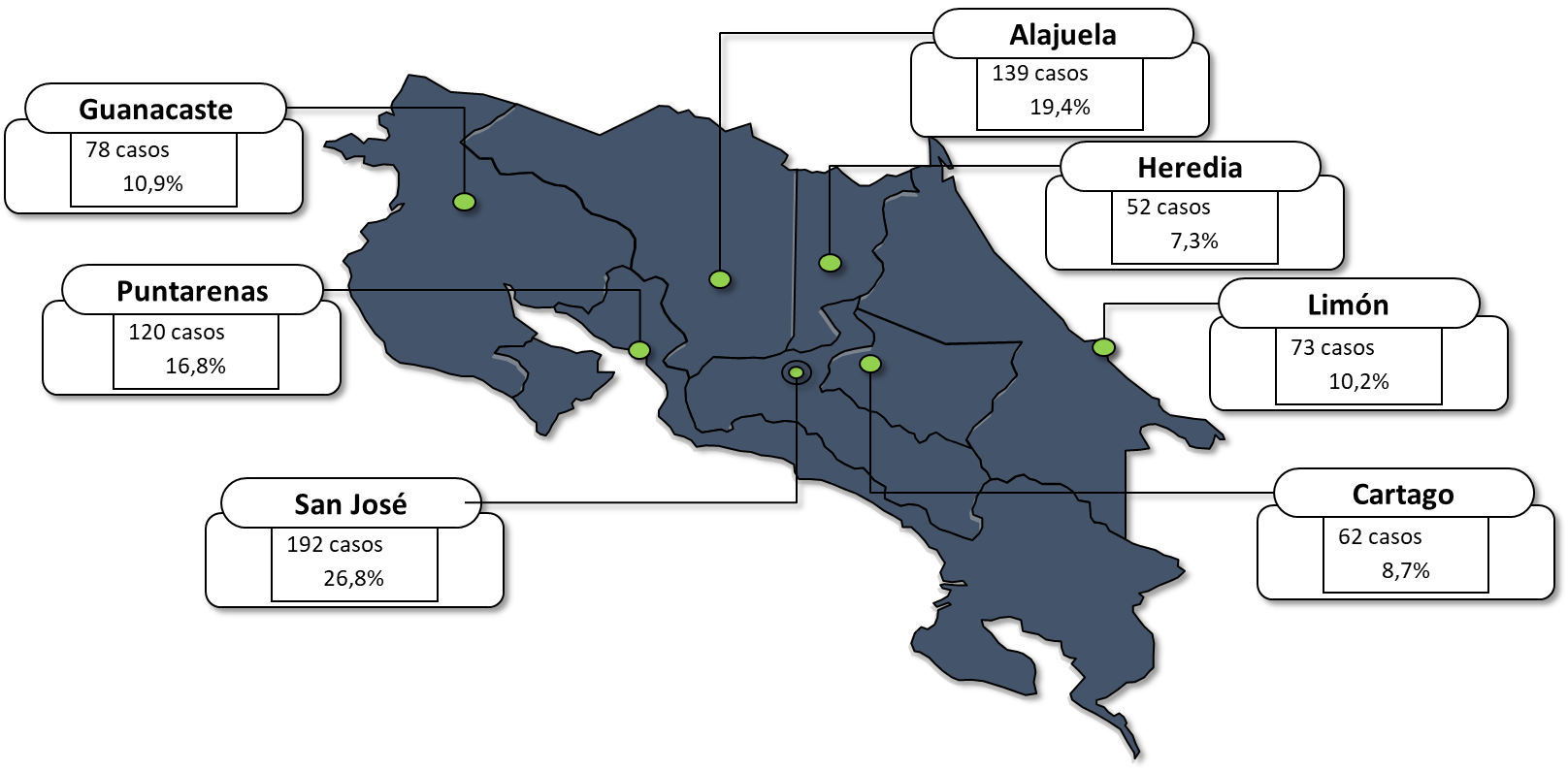   Elaborado por: Subproceso de Estadística, Dirección de Planificación.Aunado a lo anterior, se muestran el resultado por cantón de incidencia para las provincias con mayor representación (solo resultados mayores al 10%):San José (192 casos): Cantón Central 27% (52 casos) y Desamparados 13,5% (26 casos). Lo anterior puede estar relacionado con el hecho de que son los cantones con mayor número de población.Alajuela (139 casos): Cantón Central 29,5% (41 casos) y San Carlos 17,3% (24 casos). Puntarenas (120 casos): Cantón Central 27,5% (33 casos), Osa 12,5% (15 casos) y Golfito, 12,5% (15 casos).Sexo de la víctimaDurante el último quinquenio han predominado las muertes accidentales con mayor número de personas masculinas, comprendiendo este grupo un 86%, versus las mujeres que representan un 14%. El 2016 fue el año en que menor cantidad de hombres fallecieron con 518 víctimas, mientras que el 2017 fue el que presentó mayor cantidad con 642. En el caso de las mujeres el año más bajo fue el 2016 con 76 víctimas y el mayor en 2019 con 110.Específicamente en 2020, de las 716 muertes accidentales, el 84,8% corresponden a hombres (607) y 15,2% a mujeres (109). Para este año se da un aumento de 21 muertes de hombres más que el año anterior, lo que equivale porcentualmente a un incremento del 3.6%.Gráfico N°5.1Muertes accidentales en Costa Rica por Sexo, periodo 2016-2020Las principales causas asociadas a estos accidentes según el sexo de la víctima son:Hombres: Accidente de tránsito con 136 casos (22,4%), intoxicación con 119 casos (19,6%) y asfixia por sumersión con 95 casos (15,6%).Mujeres: Accidente hospitalario con 18 casos (16,5%), intoxicación 22 casos y 20.1% y asfixia por sumersión 16 casos y 14,7%.Grupo de edad de las víctimasPara describir la distribución etaria de las víctimas por muertes accidentales, el Subproceso de Estadística realiza la segmentación por grupos de 5 años. Para el quinquenio 2016 a 2020, los dos grupos con mayor presencia son “de 65 y más años” y “de 25 a 29 años” con un promedio de 116 y 61 decesos respectivamente.Cuadro N°6.1Muertes accidentales en Costa Ricasegún rangos de edad de las víctimas, periodo 2016-2020Elaborado por: Subproceso de Estadística, Dirección de Planificación.Entre los incrementos más relevantes ocurridos entre grupos etarios destaca: el incremento de 22 decesos en el grupo de 40 a 44 años e incremento de 11 fallecimientos en el grupo de 50 a 54 años.Durante el 2020, el grupo etario que mayor cantidad de decesos reportó fue el “de 65 y más años” con 117 casos (17,7%) de los cuales 94 fueron hombres (80.3%) y 23 mujeres (19.7%), seguido por el grupo “De 40 a 44 años”, con 71 casos (9,9%), de los cuales 64 fueron hombres (90.1%) y 7 mujeres (0.9%), como se observa en el gráfico siguiente.Gráfico N°6.1Muertes accidentales en Costa Rica por Sexosegún rangos de edad de las víctimas, período 2020Elaborado por: Subproceso de Estadística, Dirección de Planificación.Otro dato importante resulta de las poblaciones vulnerables (niños, niñas, adolescentes y adultos mayores), la cual se compone de la siguiente forma:Niños y niñas menores a los 9 años: 47 víctimas que corresponden al 6,5% del total, de las cuales 23 fueron mujeres.Adolescentes: 22 víctimas que corresponden al 3,1% del total, de las cuales 16 fueron hombres.Adultos Mayores: 117 víctimas que corresponden al 16,3% del total, de las cuales el 80.3% corresponden a varones.Nacionalidades de las victimasLos costarricenses se ubican en la primera posición de las muertes accidentales promediando para el periodo 2016 a 2020 un promedio de 557 decesos. En un segundo plano de participación se encuentran las personas de origen nicaragüense con un promedio de 62 fallecimientos y los estadounidenses con 22 víctimas como promedio, las demás nacionalidades representan cada una menos del 1% del total.Cuadro N°7.1Muertes accidentales en Costa Rica por nacionalidadde la víctima, periodo 2016-2020Elaborado por: Subproceso de Estadística, Dirección de Planificación.En resumen, el porcentaje de muertes accidentales de nacionales en relación con las de extranjeros ha ido en aumento, registrándose en 2020 la segunda cantidad más alta del quinquenio, con un 86% en relación con los extranjeros con 13,9%, tal como se puede muestra en el siguiente gráficoGráfico N°7.1Muertes accidentales en Costa Rica por nacionalidad,periodo 2016-2020Elaborado por: Subproceso de Estadística, Dirección de Planificación.Las principales nacionalidades extranjeras que reportan mayor cantidad de muertes accidentales durante el último quinquenio son la nicaragüense y la estadounidense, por lo que se procede a analizar en detalle esos países:7.1 NicaragüensesEl número de muertes accidentales de nicaragüenses para el 2020 es de 61 víctimas, una más que el año anterior, lo que corresponden al 8,5% del total de víctimas del año, esto se podría justificar dado que, históricamente esta ha sido una de las poblaciones con mayor migración a Costa Rica, influenciado mayormente por la cercanía del país.Revisando los datos de muertes accidentales de nicaragüenses para el último quinquenio, se puede determinar que el grupo “de 35 a 39 años” es el que presenta la mayor cantidad de casos con 10 en promedio (15,5%), seguido de “30 a 34 años” con 9 casos (13,9%). Sin embargo; lo ocurrido en 2020 coloca a los nicaragüenses con edades de entre 40 a 44 años como los más recurrentes para este tipo de muerte violenta, tal y como se aprecia en el siguiente cuadro.Cuadro N°7.2Muertes accidentales en nicaragüenses por rango de edad,periodo 2016-2020Elaborado por: Subproceso de Estadística, Dirección de Planificación.7.2 EstadounidensesLas muertes de estadounidenses registradas en el territorio nacional durante el 2020 ascienden a 14 víctimas, lo que equivale a un 1.9% de total de víctimas. Este número se analiza mediante dos posibles escenarios:Estadounidenses que ingresan por turismo: para este caso se consultaron los datos registrados por la causa de muerte de esta nacionalidad, figurando como primera causa la “asfixia por sumersión” con 10 decesos como promedio en el último quinquenio, lo que puede estar relacionado con actividades turísticas o recreativas, ya que las principales modalidades para esta causa de muerte son: ahogo en mar, río, poza y piscina. El segundo lugar lo ocupan las intoxicaciones con 5 muertes en promedio, seguido de los accidentes aéreos y de tránsito con 2 muertes en promedio, todos estos casos podrían estar relacionada con el turismo.Cuadro N°7.3Muertes accidentales en estadounidenses por causade la muerte, periodo 2016-2020Elaborado por: Subproceso de Estadística, Dirección de Planificación.Estadounidenses que deciden vivir en el territorio nacional posterior a su jubilación: para esto se consultaron los datos de la cantidad de estadounidenses víctimas de muerte accidental por rango de edad en el último quinquenio, siendo que la mayor cantidad de víctimas son mayores a los 50 años, promediando 14 decesos para esta nacionalidad.Cuadro N°7.4Muertes accidentales de estadounidenses por rango de edad, periodo 2016-2020Elaborado por: Subproceso de Estadística, Dirección de Planificación.Mes de ocurrenciaDado lo fortuito de la ocurrencia de este tipo de muertes, es precipitado definir una tendencia estadística al respecto, sin embargo, se pueden identificar los meses de enero y diciembre como los meses que en promedio para el último quinquenio registran más víctimas, con 78 y 66 casos respectivamente, lo anterior que puede estar relacionado con los periodos de vacaciones de principio y fin de año.Gráfico N°8.1Muertes accidentales en Costa Ricapor mes de ocurrencia del evento, dato promedio 2016-2020Durante el 2020 se registra una mayor ocurrencia de este tipo de fallecimientos en los meses de octubre y diciembre, con 80 y 85 decesos respectivamente, siendo que en ningún otro mes del año se presentó una cifra superior a 70 víctimas. Aunado a lo anterior, es posible apreciar que, en consecuencia de lo indicado anteriormente, durante el segundo semestre del 2020 existió una mayor fatalidad asociada a esta naturaleza de eventos, en cuyo caso el 54.2% de los decesos ocurrió entre julio y diciembre de ese período.Cuadro N° 8.1Muertes accidentales en Costa Rica por mes deocurrencia del evento, periodo 2016-2020Elaborado por: Subproceso de Estadística, Dirección de Planificación.De conformidad con los datos expuestos en el cuadro N°8.1 se registraron variaciones ascendentes durante el período analizado para los meses de octubre (+25) y enero (+11) y descendentes para los meses de junio (-17) y marzo (-13).Día de ocurrenciaLos días denominados “entre de semana”, conformados de lunes a jueves, se constituyen como los días en que reporta la mayor cantidad de decesos accidentales en 2020, en cuyo caso fallecieron un total 387 personas, lo que equivale en conjunto al 54% del total registrado. Gráfico N°9.1Muertes accidentales en Costa Rica por día de ocurrenciadel evento, periodo 2016-2020Elaborado por: Subproceso de Estadística, Dirección de Planificación.El grupo de fallecimientos ocurridos en “fines de semana” comprenden en 2020 un total de 329 víctimas, de las cuales la mayor parte (69.3%) falleció un viernes o sábado. Los martes fueron los de menor incidencia con una participación del 12.8%. Causa de la muerteHistóricamente, el mayor volumen de estos fallecimientos durante el último quinquenio ha sido encabezado por los “accidentes de tránsito” promediando 185 decesos anuales, seguidos de las “asfixias por sumersión” con un promedio de 126 muertes. En menor escala, las “intoxicaciones precipitaciones” y “caídas” se ubican como terceras en importancia de acuerdo con el volumen de ocurrencia, según se puede apreciar en el siguiente cuadro de datos.Cuadro N°10.1Muertes accidentales en Costa Rica por causa de la muerte,periodo 2016-2020(1) Caso corroborado y clasificado como muerte de índole accidental. (2) Se refiere a la muerte ocurrida por restricción de la respiración dada una posición incorrecta del cuerpo. (3) Desangramiento. (4) Incremento de la temperatura del cuerpo por encima de lo normal.Elaborado por: Subproceso de Estadística, Dirección de Planificación.Entre las principales variaciones registradas entre el 2020 y 2019 se obtiene lo siguiente:Las intoxicaciones registran un incremento de 26 fallecimientos y por segundo año su volumen se ubica por encima de los cien decesos anuales.Los accidentes de tránsito experimentan por primera vez en dos años consecutivos una baja en su incidencia, al pasar de 192 a 146 decesos. En ese sentido, es importante acotar la relación existente entre este comportamiento de estos decesos y emergencia nacional generada en razón del virus denominado COVID-19, el cual como es de conocimiento público derivó en una serie de restricciones sanitarias, entre ellas algunas de carácter vehicular, las cuales limitaron de forma significativa la circulación de automotores durante el 2020, lo que necesariamente redujo la probabilidad de ocurrencia de muertes accidentales de tránsito.Modalidad de la muerteCon relación a la modalidad de muerte, los “Cuadros Estadísticos de Muertes Accidentales 2020” publicados por el Subproceso de Estadística, específicamente en el cuadro MA-17 (ver documento anexo) se identificaron las principales causas de muerte accidental en Costa Rica, las cuales se puede encontrar según la desagregación de sus modalidades. En el caso de las principales causas de muerte, se muestran a continuación las modalidades de muerte con una representación mayor al 5% del total:Accidente de tránsito (145 casos): “vuelco de motocicleta” 34 casos (23,4%), “vuelco de automóvil” 12 casos (8,2%).Intoxicación (141 casos): “metanol” 72 casos (51%), “etílica” 38 casos (27%), “cocaína” 18 casos (12,8%).Asfixia por sumersión (111 casos): “ahogo en el mar” 46 casos (41,4%), “ahogo en río” 42 casos (37,8%).Precipitación (69 casos): “precipitación de techo” 15 casos (21,7%).Caída (61 casos): “en la casa de habitación” 42 casos (68,9%) y “en la vía pública 16 casos” (26,2%). Oficina que atendió el casoA nivel estadístico es importante delimitar el tipo de oficina policial que atendió el caso. Para el período analizado entre 2016 y 2020, se determina que existe una mayor atención de este tipo de asuntos por parte de las denominadas “delegaciones” con un promedio anual de 283 fallecimientos, seguido de las “subdelegaciones” con 139 y el “Departamento de Investigaciones Criminales” con 144 como promedio.Específicamente durante el 2020, las “Delegaciones” tramitaron el 38.3% de los casos atendidos (274), seguido del “Departamento de Investigaciones Criminales” con 26,8% (192), las “Subdelegaciones” con 19,6% (140), las “Oficinas regionales” con 8,9% (64) y por último las “Unidades regionales” con 6,4% (46).Cuadro N°12.1Muertes accidentales en Costa Ricasegún la oficina policial que atendió el caso, periodo 2016-2020Elaborado por: Subproceso de Estadística, Dirección de Planificación.Para este año se redujo la atención de este tipo de fallecimientos por parte de “delegaciones” en 51 casos, al tiempo que la atención en las “subdelegaciones” aumento en 18 y de igual manera en el caso del Departamento de Investigaciones Criminales, quién dio atención a 37decesos más.Tasa de muertes accidentalesUn rápido análisis de los datos contenidos en el gráfico N°13.1, permite establecer que la tasa de muertes accidentales para Costa Rica se ha mantenido entre 11 y 15 fallecimientos por cada cien habitantes, determinándose algunas alzas importantes, tales como la ocurrida en 2017, en cuyo caso la variable ascendió a 14.9 como tope máximo histórico.  Durante el 2020 la tasa de muertes accidentales por cada 100.000 habitantes se calculó en 11.4, cifra que experimenta una baja de 2.4 fallecimientos por cien mil respecto del año anterior, resultado que en sí mismo representa una mejoría importante en la salud de la población costarricense.Al analizar las tasas por cien mil habitantes por sexo, se tiene que los hombres son los mayormente afectados por este fenómeno, al tasar 23.6 fallecimientos, mientras que en el caso de las mujeres la tasa alcanza 4.3 decesos. En otras palabras, la tasa de hombres es casi seis veces mayor que la de las mujeres, según se puede apreciar en la siguiente gráfica.Pese a lo indicado anteriormente, se aprecia como la tasa femenina ha venido en aumento, principalmente en los últimos dos períodos.Gráfico N°13.1Tasa de muertes accidentales en Costa Ricapor cada 100.000 habitantes en Costa Rica, por sexo,periodo 2016-2020Elaborado por: Subproceso de Estadística, Dirección de Planificación.Las provincias de Puntarenas y Guanacaste registran las tasas de muerte accidentas por cada 100.000 habitantes más elevadas de todo el país, con 24.1 y 19.8 decesos respectivamente. Al analizar esta situación de forma retrospectiva, es posible determinar que a lo largo del tiempo se ha mantenido esa misma conducta para estas zonas, debido principalmente a sus características geográficas (carreteras, mares y ríos), en esa línea, se indica que algunos cantones de esas provincias sobresalen por sus altas tasas, como es el caso de Abangares (30), Parrita (59.4) y Osa (48.2); sin embargo, a la luz de este análisis resulta importante tomar en cuenta la población existente en estas zonas.Cuadro N°13.1Tasa de muertes accidentales en Costa Rica por cada 100.000 habitantes en Costa Rica, según provincia por sexo, 2020Elaborado por: Subproceso de Estadística, Dirección de Planificación.Las provincias que reportan las menores tasas de muerte accidental son Heredia y Cartago, las cuales registran en ese orden 9.9 y 11.5 decesos por cada cien mil habitantes, destacando que la única tasa a nivel nacional que se ubica debajo de 10 muertes es la de Heredia.Documentación anexa[…]”.Se acordó: 1) Tener por rendido el informe N°127-PLA-ES-AP-2022 de la Dirección de Planificación, relacionado con las muertes accidentales ocurridas durante el 2020, y que fueron atendidas por las oficinas de la policía judicial, adscritas al Organismo de Investigación Judicial (OIJ). 2) Tomar nota de los principales resultados obtenidos del estudio, entre ellos que, durante el último quinquenio han predominado las muertes accidentales (3371 Total); con mayor número de personas masculinas, comprendiendo este grupo un 86% (hombres), versus las mujeres que representan un 14% (mujeres). Asimismo, el mayor volumen de fallecimientos durante el último quinquenio corresponde a “accidentes de tránsito” promediando 185 decesos anuales, seguido de las “asfixias por sumersión” con un promedio de 126 muertes. A su vez, los grupos etarios que para el quinquenio 2016 a 2020, registran mayor número de muertes son “de 65 y más años” y “de 25 a 29 años” con un promedio de 116 y 61 decesos respectivamente. 3) Hacer este informe de conocimiento de la Dirección del Organismo de Investigación Judicial y la Dirección de Planificación. Se declara acuerdo firme.”Atentamente, Kenneth Aguilar HernándezProsecretario General Secretaría General de la CorteCc:	Dirección de Planificación 	Diligencias / Refs: (1770-2022) ediazoProvinciaAñoAñoAñoAñoAñoProvincia20162017201820192020Total594737628696716San José111186128160192Alajuela105114106133139Cartago3851394862Heredia5453356052Guanacaste871041109978Puntarenas122135128107120Limón7794828973Grupo EtarioAñoAñoAñoAñoAñoGrupo Etario20162017201820192020Total594737628696716Menos de 5 años1332233938De 5 a 9 años69899De 10 a 14 años10149711De 15 a 17 años1616211311De 18 a 19 años2120251415De 20 a 24 años5062525757De 25 a 29 años5371596657De 30 a 34 años4768546263De 35 a 39 años5061475651De 40 a 44 años4953454971De 45 a 49 años4948374342De 50 a 54 años3950494758De 55 a 59 años5251506261De 60 a 64 años2952424955De 65 y más años107126107123117Información Ignorada34000País de OrigenAñoAñoAñoAñoAñoPaís de Origen20162017201820192020Total594737628696716Alemania03230Angola01000Bélgica01000Brasil00010Canadá57564China10120Colombia42224Congo01000Costa Rica509593492576616Cuba00100El Salvador01111España10100Estados Unidos1823362214Filipinas12000Finlandia00010Francia00111Grecia01000Guatemala01000Holanda00110Honduras00001India00100Inglaterra11301Israel01100Italia01111Jamaica01000Japón02000México31420Nicaragua4583626061Noruega00000Panamá41543República Checa00110Rusia00100Suiza13120Taiwán00000Ucrania01100Venezuela00010Información ignorada16491Rango de Edad, nicaragüensesAñoAñoAñoAñoAñoRango de Edad, nicaragüenses20162017201820192020Total4583626061Menos de 5 años11010De 5 a 9 años00010De 10 a 14 años00000De 15 a 17 años13311De 18 a 19 años02221De 20 a 24 años513566De 25 a 29 años29989De 30 a 34 años714592De 35 a 39 años814876De 40 a 44 años566912De 45 a 49 años67766De 50 a 54 años34625De 55 a 59 años34236De 60 a 64 años02414De 65 y más años44543Causa de muerte EstadounidensesAñoAñoAñoAñoAñoCausa de muerte Estadounidenses20162017201820192020Total1923362214Asfixia por sumersión10815106Accidente aéreo001000Accidente de tránsito13331Accidente hospitalario00001Asfixia por sofocación01000Asfixia por obstrucción20000Quemaduras01000Ataque de animales02000Intoxicación67332Precipitación01321Caída00123Golpes00120Rango de Edad, estadounidensesAñoAñoAñoAñoAñoRango de Edad, estadounidenses20162017201820192020Total1823362214Menos de 5 años00000De 5 a 9 años00000De 10 a 14 años00110De 15 a 17 años00100De 18 a 19 años00310De 20 a 24 años00000De 25 a 29 años03200De 30 a 34 años22300De 35 a 39 años23301De 40 a 44 años01312De 45 a 49 años24130De 50 a 54 años21713De 55 a 59 años03411De 60 a 64 años22340De 65 y más años845107MesAñoAñoAñoAñoAñoMes20162017201820192020Total594737628696716Enero60153595566Febrero3942425559Marzo6752526754Abril7866555552Mayo6846585159Junio4345555538Julio5147485460Agosto4650466054Setiembre3060595147Octubre5055465580Noviembre1942355362Diciembre4379738585DíaAñoAñoAñoAñoAñoDía20162017201820192020Total594737628696716Lunes899868104100Martes6766688692Miércoles7072695299Jueves9181929496Viernes757373110114Sábado9611991108114Domingo106228167142101Causa de la muerteAñoAñoAñoAñoAñoCausa de la muerte20162017201820192020Total594737628696716Accidente acuático00010Accidente aéreo321541Accidente de tránsito194217178192146Accidente hospitalario817122144Accidente laboral536535339Accidente naval00000Asfixia por ahorcadura (1)03102Asfixia por broncoaspiración00000Asfixia por compresión10000Asfixia por obstrucción90000Asfixia por sofocación132971518Asfixia por sumersión111149147110111Asfixia por suspensión20000Asfixia posicional (2)30000Ataque de animales4871013Caída5779436261Carbonización000511Contaminación con bacteria00000Electro fulguración30421Electrocución3016161723Exanguinación (3)12430Explosión22100Golpes362317140Hipertermia (4)10000Intoxicación305535117143Labor de parto00000Lesión con arma de fuego31013Lesión objeto metálico00004Lesión objeto vidrio00000Precipitación5583606469Quemaduras12152857Información ignorada110000Oficina PolicialAñoAñoAñoAñoAñoOficina Policial20162017201820192020Total594737628696716Departamento de Investigaciones Criminales88166120155192Delegaciones280292247325274Subdelegaciones114160158122140Oficinas Regionales6873686364Unidades Regionales4446353146ProvinciaTotalSexoSexoProvinciaTotalMasculinoFemeninoTotal14.023.64.3San José11.618.44.8Alajuela13.522.44.3Cartago11.520.22.6Heredia9.916.33.4Guanacaste19.836.03.1Puntarenas24.139.77.8Limón15.928.32.7DocumentoAnexoCuadros Oficiales Personas Fallecidas por Muerte Accidental, durante el 2020.